Early Learning and Childcare Application                       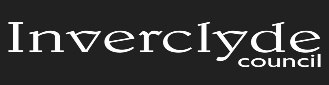 Application forms WILL NOT be accepted without a copy of your child’s birth certificate and proof of your address in the form of a council tax statement / tenancy agreement / lawyer letter – completion of a house purchase.Only one application form should be completed per child unless applying for a split / blended place. Application forms must be returned to the provider of your first choice.If applying for a split / blended place you are required to submit a form to each provider. PLEASE REFER TO THE GUIDANCE NOTES TO ASSIT YOU IN COMPLETING THIS APPLICATION COMPLETING THIS APPLICATION FORMCOMPLETING THIS APPLICATION FORMSECTION 1MUST BE FULLY COMPLETED BY ALL APPLICANTS – ALL INFORMATION IS MANDITORYSECTION 2SIBLING INFORMATION / INTENDED SCHOOL SECTION 3EARLY LEARNING AND CHILDCARE CHOICES OF FUNDED PROVIDER AND DELIVERY SECTION 4APPLICATION INFORMATION & DECLARATION BY APPLICANT SECTION 1 SECTION 1 SECTION 1 1aCHILD DETAILS - This information must replicate the information on the child’s birth certificateCHILD DETAILS - This information must replicate the information on the child’s birth certificateCHILD DETAILS - This information must replicate the information on the child’s birth certificateCHILD DETAILS - This information must replicate the information on the child’s birth certificateCHILD DETAILS - This information must replicate the information on the child’s birth certificateCHILD DETAILS - This information must replicate the information on the child’s birth certificateCHILD DETAILS - This information must replicate the information on the child’s birth certificateCHILD DETAILS - This information must replicate the information on the child’s birth certificateCHILD DETAILS - This information must replicate the information on the child’s birth certificateCHILD DETAILS - This information must replicate the information on the child’s birth certificateCHILD DETAILS - This information must replicate the information on the child’s birth certificateCHILD DETAILS - This information must replicate the information on the child’s birth certificateForename(s)                                                                 Forename(s)                                                                 Known asKnown asSurname                                                                Surname                                                                Date of Birth                                                                  Date of Birth                                                                              /               /            /               /GenderGenderGenderGenderSurname                                                                Surname                                                                Date of Birth                                                                  Date of Birth                                                                              /               /            /               /MFHouse / Flat  Number,   Street Name House / Flat  Number,   Street Name Town Town House / Flat  Number,   Street Name House / Flat  Number,   Street Name Post Code Post Code Nationality Nationality Language(s) spoken  Language(s) spoken  1b1bFAMILY DETAILS – PARENT - This information must replicate the information on the child’s birth certificateFAMILY DETAILS – PARENT - This information must replicate the information on the child’s birth certificateFAMILY DETAILS – PARENT - This information must replicate the information on the child’s birth certificateFAMILY DETAILS – PARENT - This information must replicate the information on the child’s birth certificateFAMILY DETAILS – PARENT - This information must replicate the information on the child’s birth certificateFAMILY DETAILS – PARENT - This information must replicate the information on the child’s birth certificateFAMILY DETAILS – PARENT - This information must replicate the information on the child’s birth certificateFAMILY DETAILS – PARENT - This information must replicate the information on the child’s birth certificateFAMILY DETAILS – PARENT - This information must replicate the information on the child’s birth certificateFAMILY DETAILS – PARENT - This information must replicate the information on the child’s birth certificateFAMILY DETAILS – PARENT - This information must replicate the information on the child’s birth certificateFAMILY DETAILS – PARENT - This information must replicate the information on the child’s birth certificateTitleForename(s)                                                               Forename(s)                                                               SurnameSurnameRelationship to childRelationship to childRelationship to childRelationship to childPhone NumberPhone NumberPhone NumberPhone NumberE-mailE-mailE-mailE-mailONLY COMPLETE IF DIFFERENT FROM CHILD’S ADDRESSONLY COMPLETE IF DIFFERENT FROM CHILD’S ADDRESSONLY COMPLETE IF DIFFERENT FROM CHILD’S ADDRESSONLY COMPLETE IF DIFFERENT FROM CHILD’S ADDRESSONLY COMPLETE IF DIFFERENT FROM CHILD’S ADDRESSONLY COMPLETE IF DIFFERENT FROM CHILD’S ADDRESSONLY COMPLETE IF DIFFERENT FROM CHILD’S ADDRESSONLY COMPLETE IF DIFFERENT FROM CHILD’S ADDRESSONLY COMPLETE IF DIFFERENT FROM CHILD’S ADDRESSONLY COMPLETE IF DIFFERENT FROM CHILD’S ADDRESSONLY COMPLETE IF DIFFERENT FROM CHILD’S ADDRESSONLY COMPLETE IF DIFFERENT FROM CHILD’S ADDRESSHouse / Flat Number,     Street Name House / Flat Number,     Street Name TownTownTownHouse / Flat Number,     Street Name House / Flat Number,     Street Name PostcodePostcodePostcodeFAMILY DETAILS – PARENT - This information must replicate the information on the child’s birth certificateFAMILY DETAILS – PARENT - This information must replicate the information on the child’s birth certificateFAMILY DETAILS – PARENT - This information must replicate the information on the child’s birth certificateFAMILY DETAILS – PARENT - This information must replicate the information on the child’s birth certificateFAMILY DETAILS – PARENT - This information must replicate the information on the child’s birth certificateFAMILY DETAILS – PARENT - This information must replicate the information on the child’s birth certificateFAMILY DETAILS – PARENT - This information must replicate the information on the child’s birth certificateFAMILY DETAILS – PARENT - This information must replicate the information on the child’s birth certificateFAMILY DETAILS – PARENT - This information must replicate the information on the child’s birth certificateFAMILY DETAILS – PARENT - This information must replicate the information on the child’s birth certificateFAMILY DETAILS – PARENT - This information must replicate the information on the child’s birth certificateFAMILY DETAILS – PARENT - This information must replicate the information on the child’s birth certificateTitleForename(s)                                                              Forename(s)                                                              SurnameSurnameRelationship to childRelationship to childRelationship to childRelationship to childPhone NumberPhone NumberPhone NumberPhone NumberE-mailE-mailE-mailE-mailONLY COMPLETE IF DIFFERENT FROM CHILD’S ADDRESSONLY COMPLETE IF DIFFERENT FROM CHILD’S ADDRESSONLY COMPLETE IF DIFFERENT FROM CHILD’S ADDRESSONLY COMPLETE IF DIFFERENT FROM CHILD’S ADDRESSONLY COMPLETE IF DIFFERENT FROM CHILD’S ADDRESSONLY COMPLETE IF DIFFERENT FROM CHILD’S ADDRESSONLY COMPLETE IF DIFFERENT FROM CHILD’S ADDRESSONLY COMPLETE IF DIFFERENT FROM CHILD’S ADDRESSONLY COMPLETE IF DIFFERENT FROM CHILD’S ADDRESSONLY COMPLETE IF DIFFERENT FROM CHILD’S ADDRESSONLY COMPLETE IF DIFFERENT FROM CHILD’S ADDRESSONLY COMPLETE IF DIFFERENT FROM CHILD’S ADDRESSHouse / Flat Number,     Street NameHouse / Flat Number,     Street NameTownTownTownHouse / Flat Number,     Street NameHouse / Flat Number,     Street NamePostcodePostcodePostcode1cHEALTH INFORMATION / PROFESSIONAL AGENCIES HEALTH INFORMATION / PROFESSIONAL AGENCIES HEALTH INFORMATION / PROFESSIONAL AGENCIES HEALTH INFORMATION / PROFESSIONAL AGENCIES HEALTH INFORMATION / PROFESSIONAL AGENCIES HEALTH INFORMATION / PROFESSIONAL AGENCIES HEALTH INFORMATION / PROFESSIONAL AGENCIES HEALTH INFORMATION / PROFESSIONAL AGENCIES Does your child have any long- term illness, medical condition or disability?Does your child have any long- term illness, medical condition or disability?Does your child have any long- term illness, medical condition or disability?Does your child have any long- term illness, medical condition or disability?Yes            No If yes, please provide full details / information on the long- term illness, medical condition or disability;                                                         PLEASE DISCUSS THIS WITH THE PROVIDER WHEN SUBMITTING THE APPLICATION FORM If yes, please provide full details / information on the long- term illness, medical condition or disability;                                                         PLEASE DISCUSS THIS WITH THE PROVIDER WHEN SUBMITTING THE APPLICATION FORM If yes, please provide full details / information on the long- term illness, medical condition or disability;                                                         PLEASE DISCUSS THIS WITH THE PROVIDER WHEN SUBMITTING THE APPLICATION FORM If yes, please provide full details / information on the long- term illness, medical condition or disability;                                                         PLEASE DISCUSS THIS WITH THE PROVIDER WHEN SUBMITTING THE APPLICATION FORM If yes, please provide full details / information on the long- term illness, medical condition or disability;                                                         PLEASE DISCUSS THIS WITH THE PROVIDER WHEN SUBMITTING THE APPLICATION FORM If yes, please provide full details / information on the long- term illness, medical condition or disability;                                                         PLEASE DISCUSS THIS WITH THE PROVIDER WHEN SUBMITTING THE APPLICATION FORM If yes, please provide full details / information on the long- term illness, medical condition or disability;                                                         PLEASE DISCUSS THIS WITH THE PROVIDER WHEN SUBMITTING THE APPLICATION FORM If yes, please provide full details / information on the long- term illness, medical condition or disability;                                                         PLEASE DISCUSS THIS WITH THE PROVIDER WHEN SUBMITTING THE APPLICATION FORM Is there a professional assessment identifying long- term illness, medical condition or disability?                                                      Is there a professional assessment identifying long- term illness, medical condition or disability?                                                      Is there a professional assessment identifying long- term illness, medical condition or disability?                                                      Is there a professional assessment identifying long- term illness, medical condition or disability?                                                      Yes  NoIf yes, please provide copies of the professional assessments along with the application form.                                                                             If yes, please provide copies of the professional assessments along with the application form.                                                                             If yes, please provide copies of the professional assessments along with the application form.                                                                             If yes, please provide copies of the professional assessments along with the application form.                                                                             If yes, please provide copies of the professional assessments along with the application form.                                                                             If yes, please provide copies of the professional assessments along with the application form.                                                                             If yes, please provide copies of the professional assessments along with the application form.                                                                             If yes, please provide copies of the professional assessments along with the application form.                                                                             Does your child have any clinical dietary requirements;  Please state and discuss when submitting this form: - e.g., allergy to eggs / dairy / nuts / gluten intolerance Does your child have any clinical dietary requirements;  Please state and discuss when submitting this form: - e.g., allergy to eggs / dairy / nuts / gluten intolerance Does your child have any clinical dietary requirements;  Please state and discuss when submitting this form: - e.g., allergy to eggs / dairy / nuts / gluten intolerance Does your child have any clinical dietary requirements;  Please state and discuss when submitting this form: - e.g., allergy to eggs / dairy / nuts / gluten intolerance Does your child have any clinical dietary requirements;  Please state and discuss when submitting this form: - e.g., allergy to eggs / dairy / nuts / gluten intolerance Does your child have any clinical dietary requirements;  Please state and discuss when submitting this form: - e.g., allergy to eggs / dairy / nuts / gluten intolerance Does your child have any clinical dietary requirements;  Please state and discuss when submitting this form: - e.g., allergy to eggs / dairy / nuts / gluten intolerance Does your child have any clinical dietary requirements;  Please state and discuss when submitting this form: - e.g., allergy to eggs / dairy / nuts / gluten intolerance Health Professional DetailsHealth Professional DetailsHealth Professional DetailsHealth Professional DetailsHealth Professional DetailsHealth Professional DetailsHealth Professional DetailsHealth Professional DetailsDoctor NameDoctor NameAddressPracticePracticeAddressHealth Visitor NameHealth Visitor NameAddressPracticePracticeAddressHas your child had any involvement with a professional agency with regards to  Has your child had any involvement with a professional agency with regards to  Has your child had any involvement with a professional agency with regards to  Has your child had any involvement with a professional agency with regards to  Has your child had any involvement with a professional agency with regards to  Has your child had any involvement with a professional agency with regards to  Has your child had any involvement with a professional agency with regards to  Has your child had any involvement with a professional agency with regards to  PROFESSIONAL CONTACT NAMEPROFESSIONAL CONTACT NAMEPROFESSIONAL CONTACT NAMEPROFESSIONAL CONTACT NAMEPROFESSIONAL CONTACT NAMEPROFESSIONAL CONTACT NAMESpeech and LanguageSpeech and LanguageBehaviourBehaviourCo-ordination/ MovementCo-ordination/ MovementSightSight1dPlease state any professional agency involved with the child or family Please state any professional agency involved with the child or family Please state any professional agency involved with the child or family Please state any professional agency involved with the child or family AGENCYAGENCYCONTACT NAMECONTACT NAMESocial WorkSocial WorkCommunity Health Community Health Educational Psychologist Educational Psychologist Any other AgencyAny other AgencyName:Agency:Name:Agency:Name:Agency:SECTION 2SECTION 22aSIBLINGS IN EARLY LEARNING AND CHILDCARE ESTABLISHMENT (Please give details of any siblings who already attend the ELC setting ONLY)SIBLINGS IN EARLY LEARNING AND CHILDCARE ESTABLISHMENT (Please give details of any siblings who already attend the ELC setting ONLY)SIBLINGS IN EARLY LEARNING AND CHILDCARE ESTABLISHMENT (Please give details of any siblings who already attend the ELC setting ONLY)SIBLINGS IN EARLY LEARNING AND CHILDCARE ESTABLISHMENT (Please give details of any siblings who already attend the ELC setting ONLY)SIBLINGS IN EARLY LEARNING AND CHILDCARE ESTABLISHMENT (Please give details of any siblings who already attend the ELC setting ONLY)SIBLINGS IN EARLY LEARNING AND CHILDCARE ESTABLISHMENT (Please give details of any siblings who already attend the ELC setting ONLY)Sibling NameSibling NameSibling NameDate of BirthSibling NameSibling NameSibling NameDate of BirthSibling NameSibling NameSibling NameDate of Birth2b INTENDED PRIMARY SCHOOL INTENDED PRIMARY SCHOOL INTENDED PRIMARY SCHOOL Please state the name of the Primary School you intend to send your child to Please state the name of the Primary School you intend to send your child to Please state the name of the Primary School you intend to send your child to Please state the name of the Primary School you intend to send your child to Please state the name of the Primary School you intend to send your child to Name of Primary  SchoolName of Primary  SchoolSECTION 3 SECTION 3 SECTION 3 SECTION 3 SECTION 3 SECTION 3 SECTION 3 SECTION 3 CHILD’S NAMEDATE OF BIRTHDATE OF BIRTHYou must indicate at least 3 choices in priority order of establishment and model of attendance.                                                                                     Please note, we aim to ensure preferred choices are allocated, however there is no guarantee of this.You must indicate at least 3 choices in priority order of establishment and model of attendance.                                                                                     Please note, we aim to ensure preferred choices are allocated, however there is no guarantee of this.You must indicate at least 3 choices in priority order of establishment and model of attendance.                                                                                     Please note, we aim to ensure preferred choices are allocated, however there is no guarantee of this.You must indicate at least 3 choices in priority order of establishment and model of attendance.                                                                                     Please note, we aim to ensure preferred choices are allocated, however there is no guarantee of this.You must indicate at least 3 choices in priority order of establishment and model of attendance.                                                                                     Please note, we aim to ensure preferred choices are allocated, however there is no guarantee of this.You must indicate at least 3 choices in priority order of establishment and model of attendance.                                                                                     Please note, we aim to ensure preferred choices are allocated, however there is no guarantee of this.You must indicate at least 3 choices in priority order of establishment and model of attendance.                                                                                     Please note, we aim to ensure preferred choices are allocated, however there is no guarantee of this.You must indicate at least 3 choices in priority order of establishment and model of attendance.                                                                                     Please note, we aim to ensure preferred choices are allocated, however there is no guarantee of this.LOCAL AUTHORITY ESTABLISHMENTSLOCAL AUTHORITY ESTABLISHMENTSPlease indicate provider in order of preference          1st / 2nd / 3rd  Model 1Model 2Model 3Model 4 Model 5 LOCAL AUTHORITY ESTABLISHMENTSLOCAL AUTHORITY ESTABLISHMENTSPlease indicate provider in order of preference          1st / 2nd / 3rd  Mon – Fri                                                6 hours per day                             over 38 wks Over                   term time2 ½ daysMon & TuesWed (am) /Over extended year2 ½ daysWed (pm)Thu – Fri /Over extended year5 x am Mon – Fri /  Over extended year5 x pmMon – Fri /Over extended yearLOCAL AUTHORITY ESTABLISHMENTSLOCAL AUTHORITY ESTABLISHMENTSPlease indicate provider in order of preference          1st / 2nd / 3rd  Please indicate model in order of preference 1st / 2nd / 3rd / 4th/ 5th where availablePlease indicate model in order of preference 1st / 2nd / 3rd / 4th/ 5th where availablePlease indicate model in order of preference 1st / 2nd / 3rd / 4th/ 5th where availablePlease indicate model in order of preference 1st / 2nd / 3rd / 4th/ 5th where availablePlease indicate model in order of preference 1st / 2nd / 3rd / 4th/ 5th where availableKilmacolm Nursery ClassKilmacolm Nursery ClassRainbow Family Centre Rainbow Family Centre Newark Nursery School Newark Nursery School St Francis Nursery ClassSt Francis Nursery ClassSt John’s Nursery ClassSt John’s Nursery ClassGibshill Children’s CentreGibshill Children’s CentreKing’s Oak Nursery ClassKing’s Oak Nursery ClassBlairmore Nursery School Blairmore Nursery School Hillend Children’s CentreHillend Children’s CentreGlenbrae Children’s CentreGlenbrae Children’s CentreWellpark Children’s CentreWellpark Children’s CentreWhinhill Nursery Class       Whinhill Nursery Class       Whinhill  Gaelic Nursery Class             Whinhill  Gaelic Nursery Class             Glenpark Early Learning CentreGlenpark Early Learning CentreLady Alice Nursery ClassLady Alice Nursery ClassBluebird Family CentreBluebird Family CentreSt Joseph’s Nursery ClassSt Joseph’s Nursery ClassLarkfield Early Learning Centre Larkfield Early Learning Centre Aileymill Nursery ClassAileymill Nursery ClassMoorfoot Nursery ClassMoorfoot Nursery ClassBinnie St Children’s Centre Binnie St Children’s Centre Inverkip Nursery ClassInverkip Nursery ClassWemyss Bay Nursery Class Wemyss Bay Nursery Class FULL TIME WITH CHILDMINDER FOR ALL ENTITLED ELC HOURS FULL TIME WITH CHILDMINDER FOR ALL ENTITLED ELC HOURS FULL TIME WITH CHILDMINDER FOR ALL ENTITLED ELC HOURS FULL TIME WITH CHILDMINDER FOR ALL ENTITLED ELC HOURS FULL TIME WITH CHILDMINDER FOR ALL ENTITLED ELC HOURS FULL TIME WITH CHILDMINDER FOR ALL ENTITLED ELC HOURS FULL TIME WITH CHILDMINDER FOR ALL ENTITLED ELC HOURS FULL TIME WITH CHILDMINDER FOR ALL ENTITLED ELC HOURS FULL TIME WITH CHILDMINDER FOR ALL ENTITLED ELC HOURS Please state Childminder Name Please state Childminder Name Please state Childminder Name Please state Childminder Name BLENDED CARE MODEL – CHILDMINDER & PVI NURSERY or LOCAL AUTHORITY ESTABLISHMENTBLENDED CARE MODEL – CHILDMINDER & PVI NURSERY or LOCAL AUTHORITY ESTABLISHMENTBLENDED CARE MODEL – CHILDMINDER & PVI NURSERY or LOCAL AUTHORITY ESTABLISHMENTBLENDED CARE MODEL – CHILDMINDER & PVI NURSERY or LOCAL AUTHORITY ESTABLISHMENTBLENDED CARE MODEL – CHILDMINDER & PVI NURSERY or LOCAL AUTHORITY ESTABLISHMENTBLENDED CARE MODEL – CHILDMINDER & PVI NURSERY or LOCAL AUTHORITY ESTABLISHMENTBLENDED CARE MODEL – CHILDMINDER & PVI NURSERY or LOCAL AUTHORITY ESTABLISHMENTBLENDED CARE MODEL – CHILDMINDER & PVI NURSERY or LOCAL AUTHORITY ESTABLISHMENTBLENDED CARE MODEL – CHILDMINDER & PVI NURSERY or LOCAL AUTHORITY ESTABLISHMENTA blended care place will be delivered as term time and will be 15 hours at each provider.  Please discuss directly with your childminder their availability.  PVI and Local Authority establishments will deliver 15 hours of ELC as 2 ½ days or 5 half sessions this will be individual to each establishment.                                               Example 1: Blended 1 - 9am - 3pm Mon & Tues & 9am - 12pm / Wed  Example 2: Blended 3 - 9am - 12pm / Mon - Fri  A blended care place will be delivered as term time and will be 15 hours at each provider.  Please discuss directly with your childminder their availability.  PVI and Local Authority establishments will deliver 15 hours of ELC as 2 ½ days or 5 half sessions this will be individual to each establishment.                                               Example 1: Blended 1 - 9am - 3pm Mon & Tues & 9am - 12pm / Wed  Example 2: Blended 3 - 9am - 12pm / Mon - Fri  A blended care place will be delivered as term time and will be 15 hours at each provider.  Please discuss directly with your childminder their availability.  PVI and Local Authority establishments will deliver 15 hours of ELC as 2 ½ days or 5 half sessions this will be individual to each establishment.                                               Example 1: Blended 1 - 9am - 3pm Mon & Tues & 9am - 12pm / Wed  Example 2: Blended 3 - 9am - 12pm / Mon - Fri  A blended care place will be delivered as term time and will be 15 hours at each provider.  Please discuss directly with your childminder their availability.  PVI and Local Authority establishments will deliver 15 hours of ELC as 2 ½ days or 5 half sessions this will be individual to each establishment.                                               Example 1: Blended 1 - 9am - 3pm Mon & Tues & 9am - 12pm / Wed  Example 2: Blended 3 - 9am - 12pm / Mon - Fri  A blended care place will be delivered as term time and will be 15 hours at each provider.  Please discuss directly with your childminder their availability.  PVI and Local Authority establishments will deliver 15 hours of ELC as 2 ½ days or 5 half sessions this will be individual to each establishment.                                               Example 1: Blended 1 - 9am - 3pm Mon & Tues & 9am - 12pm / Wed  Example 2: Blended 3 - 9am - 12pm / Mon - Fri  A blended care place will be delivered as term time and will be 15 hours at each provider.  Please discuss directly with your childminder their availability.  PVI and Local Authority establishments will deliver 15 hours of ELC as 2 ½ days or 5 half sessions this will be individual to each establishment.                                               Example 1: Blended 1 - 9am - 3pm Mon & Tues & 9am - 12pm / Wed  Example 2: Blended 3 - 9am - 12pm / Mon - Fri  A blended care place will be delivered as term time and will be 15 hours at each provider.  Please discuss directly with your childminder their availability.  PVI and Local Authority establishments will deliver 15 hours of ELC as 2 ½ days or 5 half sessions this will be individual to each establishment.                                               Example 1: Blended 1 - 9am - 3pm Mon & Tues & 9am - 12pm / Wed  Example 2: Blended 3 - 9am - 12pm / Mon - Fri  A blended care place will be delivered as term time and will be 15 hours at each provider.  Please discuss directly with your childminder their availability.  PVI and Local Authority establishments will deliver 15 hours of ELC as 2 ½ days or 5 half sessions this will be individual to each establishment.                                               Example 1: Blended 1 - 9am - 3pm Mon & Tues & 9am - 12pm / Wed  Example 2: Blended 3 - 9am - 12pm / Mon - Fri  A blended care place will be delivered as term time and will be 15 hours at each provider.  Please discuss directly with your childminder their availability.  PVI and Local Authority establishments will deliver 15 hours of ELC as 2 ½ days or 5 half sessions this will be individual to each establishment.                                               Example 1: Blended 1 - 9am - 3pm Mon & Tues & 9am - 12pm / Wed  Example 2: Blended 3 - 9am - 12pm / Mon - Fri  Childminder NameChildminder NameChildminder NamePlease indicate days / hoursMondayMondayMondayTuesdayWednesday Thursday Thursday Friday 1st choice2nd choice 3rd choice PREFERENCE ORDER PLEASE STATE – PVI Nursery / Local Authority establishment - You must indicate at least 3 choices of provider. PREFERENCE ORDER PLEASE STATE – PVI Nursery / Local Authority establishment - You must indicate at least 3 choices of provider. PREFERENCE ORDER PLEASE STATE – PVI Nursery / Local Authority establishment - You must indicate at least 3 choices of provider. PREFERENCE ORDER PLEASE STATE – PVI Nursery / Local Authority establishment - You must indicate at least 3 choices of provider. PREFERENCE ORDER PLEASE STATE – PVI Nursery / Local Authority establishment - You must indicate at least 3 choices of provider. PREFERENCE ORDER PLEASE STATE – PVI Nursery / Local Authority establishment - You must indicate at least 3 choices of provider. PREFERENCE ORDER PLEASE STATE – PVI Nursery / Local Authority establishment - You must indicate at least 3 choices of provider. PREFERENCE ORDER PLEASE STATE – PVI Nursery / Local Authority establishment - You must indicate at least 3 choices of provider. PREFERENCE ORDER PLEASE STATE – PVI Nursery / Local Authority establishment - You must indicate at least 3 choices of provider. 1st choice2nd choice3rd choice Please indicate 1st / 2nd / 3rd order choice in a PVI Nursery / Local Authority establishment Please indicate 1st / 2nd / 3rd order choice in a PVI Nursery / Local Authority establishment Please indicate 1st / 2nd / 3rd order choice in a PVI Nursery / Local Authority establishment Please indicate 1st / 2nd / 3rd order choice in a PVI Nursery / Local Authority establishment Please indicate 1st / 2nd / 3rd order choice in a PVI Nursery / Local Authority establishment Please indicate 1st / 2nd / 3rd order choice in a PVI Nursery / Local Authority establishment Please indicate 1st / 2nd / 3rd order choice in a PVI Nursery / Local Authority establishment Please indicate 1st / 2nd / 3rd order choice in a PVI Nursery / Local Authority establishment Please indicate 1st / 2nd / 3rd order choice in a PVI Nursery / Local Authority establishment Blended 1- Term TimeBlended 1- Term TimeBlended 2 – Term TimeBlended 2 – Term TimeBlended 2 – Term TimeBlended 3 / Term TimeBlended 3 / Term TimeBlended 4 / Term Time Blended 4 / Term Time Mon & Tues full day                                / Wed (am)Mon & Tues full day                                / Wed (am)Wed (pm) /                                            Thu & Fri full day Wed (pm) /                                            Thu & Fri full day Wed (pm) /                                            Thu & Fri full day 5 x am Mon – Fri 5 x am Mon – Fri 5 x pmMon - Fri5 x pmMon - FriPRIVATE / VOLUNATARY / INDEPENDENT NURSERYPRIVATE / VOLUNATARY / INDEPENDENT NURSERYPRIVATE / VOLUNATARY / INDEPENDENT NURSERYPRIVATE / VOLUNATARY / INDEPENDENT NURSERYPRIVATE / VOLUNATARY / INDEPENDENT NURSERYBattery Park Nursery Battery Park Nursery You must contact the provider directly to discuss their delivery models / times of sessions / weeks per year before choosing as an option  You must contact the provider directly to discuss their delivery models / times of sessions / weeks per year before choosing as an option  Duchal NurseryDuchal NurseryYou must contact the provider directly to discuss their delivery models / times of sessions / weeks per year before choosing as an option  You must contact the provider directly to discuss their delivery models / times of sessions / weeks per year before choosing as an option  Happitots Nursery (Greenock)Happitots Nursery (Greenock)You must contact the provider directly to discuss their delivery models / times of sessions / weeks per year before choosing as an option  You must contact the provider directly to discuss their delivery models / times of sessions / weeks per year before choosing as an option  Happitots Nursery  (Inverkip) Happitots Nursery  (Inverkip) You must contact the provider directly to discuss their delivery models / times of sessions / weeks per year before choosing as an option  You must contact the provider directly to discuss their delivery models / times of sessions / weeks per year before choosing as an option  Madeira Nursery Madeira Nursery You must contact the provider directly to discuss their delivery models / times of sessions / weeks per year before choosing as an option  You must contact the provider directly to discuss their delivery models / times of sessions / weeks per year before choosing as an option  Kidology Nursery Kidology Nursery You must contact the provider directly to discuss their delivery models / times of sessions / weeks per year before choosing as an option  You must contact the provider directly to discuss their delivery models / times of sessions / weeks per year before choosing as an option  Wellington Children’s Centre (Gourock)Wellington Children’s Centre (Gourock)You must contact the provider directly to discuss their delivery models / times of sessions / weeks per year before choosing as an option  You must contact the provider directly to discuss their delivery models / times of sessions / weeks per year before choosing as an option  Wellington Children’s Centre (Greenock) Wellington Children’s Centre (Greenock) You must contact the provider directly to discuss their delivery models / times of sessions / weeks per year before choosing as an option  You must contact the provider directly to discuss their delivery models / times of sessions / weeks per year before choosing as an option  St Columba’s Nursery Class                                      (Junior School, Kilmacolm)St Columba’s Nursery Class have their own admissions process. You must contact and apply to them directly. This establishment cannot be chosen as a 2nd or 3rd option. St Columba’s Nursery Class have their own admissions process. You must contact and apply to them directly. This establishment cannot be chosen as a 2nd or 3rd option. St Columba’s Nursery Class have their own admissions process. You must contact and apply to them directly. This establishment cannot be chosen as a 2nd or 3rd option. SECTION 4PLEASE READ THIS INFORMATION AND INTIAL EACH BOX BEFORE SIGNING THE DECLARATION BY APPLICANT BOX BELOWPLEASE READ THIS INFORMATION AND INTIAL EACH BOX BEFORE SIGNING THE DECLARATION BY APPLICANT BOX BELOWPLEASE READ THIS INFORMATION AND INTIAL EACH BOX BEFORE SIGNING THE DECLARATION BY APPLICANT BOX BELOWPLEASE READ THIS INFORMATION AND INTIAL EACH BOX BEFORE SIGNING THE DECLARATION BY APPLICANT BOX BELOWPLEASE READ THIS INFORMATION AND INTIAL EACH BOX BEFORE SIGNING THE DECLARATION BY APPLICANT BOX BELOWInitialYou must take along your child’s birth certificate and proof of address when submitting this application form (We will only accept - council tax statement / tenancy agreement or lawyer letter - completion of house purchase as proof of residing address).  Application forms will not be accepted without this proof.You must take along your child’s birth certificate and proof of address when submitting this application form (We will only accept - council tax statement / tenancy agreement or lawyer letter - completion of house purchase as proof of residing address).  Application forms will not be accepted without this proof.You must take along your child’s birth certificate and proof of address when submitting this application form (We will only accept - council tax statement / tenancy agreement or lawyer letter - completion of house purchase as proof of residing address).  Application forms will not be accepted without this proof.You must take along your child’s birth certificate and proof of address when submitting this application form (We will only accept - council tax statement / tenancy agreement or lawyer letter - completion of house purchase as proof of residing address).  Application forms will not be accepted without this proof.You must take along your child’s birth certificate and proof of address when submitting this application form (We will only accept - council tax statement / tenancy agreement or lawyer letter - completion of house purchase as proof of residing address).  Application forms will not be accepted without this proof.Local Authority Early Years establishments are split into defined areas (they are grouped in each defined area on the application form). All applications are based on the residing address. ELC defined areas are different to school catchments. Your residing address will always be used when allocating ELC places.Local Authority Early Years establishments are split into defined areas (they are grouped in each defined area on the application form). All applications are based on the residing address. ELC defined areas are different to school catchments. Your residing address will always be used when allocating ELC places.Local Authority Early Years establishments are split into defined areas (they are grouped in each defined area on the application form). All applications are based on the residing address. ELC defined areas are different to school catchments. Your residing address will always be used when allocating ELC places.Local Authority Early Years establishments are split into defined areas (they are grouped in each defined area on the application form). All applications are based on the residing address. ELC defined areas are different to school catchments. Your residing address will always be used when allocating ELC places.Local Authority Early Years establishments are split into defined areas (they are grouped in each defined area on the application form). All applications are based on the residing address. ELC defined areas are different to school catchments. Your residing address will always be used when allocating ELC places.All ELC allocations are completed in line with Inverclyde Council Admissions Policy which is available on the Inverclyde Council Website.All ELC allocations are completed in line with Inverclyde Council Admissions Policy which is available on the Inverclyde Council Website.All ELC allocations are completed in line with Inverclyde Council Admissions Policy which is available on the Inverclyde Council Website.All ELC allocations are completed in line with Inverclyde Council Admissions Policy which is available on the Inverclyde Council Website.All ELC allocations are completed in line with Inverclyde Council Admissions Policy which is available on the Inverclyde Council Website.If there is a sibling who attends a Primary School that has a nursery class attached – this does not give the ELC application any higher priority than any other applications under the same banding.If there is a sibling who attends a Primary School that has a nursery class attached – this does not give the ELC application any higher priority than any other applications under the same banding.If there is a sibling who attends a Primary School that has a nursery class attached – this does not give the ELC application any higher priority than any other applications under the same banding.If there is a sibling who attends a Primary School that has a nursery class attached – this does not give the ELC application any higher priority than any other applications under the same banding.If there is a sibling who attends a Primary School that has a nursery class attached – this does not give the ELC application any higher priority than any other applications under the same banding.Individual childcare arrangements that are in place cannot be considered as the residing address.Individual childcare arrangements that are in place cannot be considered as the residing address.Individual childcare arrangements that are in place cannot be considered as the residing address.Individual childcare arrangements that are in place cannot be considered as the residing address.Individual childcare arrangements that are in place cannot be considered as the residing address.If you choose a Local authority establishment out with your defined area, your application will be lower down the banding against any application that resides within that defined area. We will only consider application from out with a defined area if we have capacity to do so.If you choose a Local authority establishment out with your defined area, your application will be lower down the banding against any application that resides within that defined area. We will only consider application from out with a defined area if we have capacity to do so.If you choose a Local authority establishment out with your defined area, your application will be lower down the banding against any application that resides within that defined area. We will only consider application from out with a defined area if we have capacity to do so.If you choose a Local authority establishment out with your defined area, your application will be lower down the banding against any application that resides within that defined area. We will only consider application from out with a defined area if we have capacity to do so.If you choose a Local authority establishment out with your defined area, your application will be lower down the banding against any application that resides within that defined area. We will only consider application from out with a defined area if we have capacity to do so.If you are not allocated your first choice / any choice establishment/model you can complete a transfer/amendment form for the next year. This transfer form will be presented at the following year’s admissions panel, however, there is no guarantee that a transfer will be granted.If you are not allocated your first choice / any choice establishment/model you can complete a transfer/amendment form for the next year. This transfer form will be presented at the following year’s admissions panel, however, there is no guarantee that a transfer will be granted.If you are not allocated your first choice / any choice establishment/model you can complete a transfer/amendment form for the next year. This transfer form will be presented at the following year’s admissions panel, however, there is no guarantee that a transfer will be granted.If you are not allocated your first choice / any choice establishment/model you can complete a transfer/amendment form for the next year. This transfer form will be presented at the following year’s admissions panel, however, there is no guarantee that a transfer will be granted.If you are not allocated your first choice / any choice establishment/model you can complete a transfer/amendment form for the next year. This transfer form will be presented at the following year’s admissions panel, however, there is no guarantee that a transfer will be granted.Only one application should be submitted - only exception is for blended ELC - If there are multiple applications submitted as a first-choice different providers, Inverclyde Council will take the last dated application and all other will be destroyed. with your choices, and this should be submitted to your first-choice provider.Only one application should be submitted - only exception is for blended ELC - If there are multiple applications submitted as a first-choice different providers, Inverclyde Council will take the last dated application and all other will be destroyed. with your choices, and this should be submitted to your first-choice provider.Only one application should be submitted - only exception is for blended ELC - If there are multiple applications submitted as a first-choice different providers, Inverclyde Council will take the last dated application and all other will be destroyed. with your choices, and this should be submitted to your first-choice provider.Only one application should be submitted - only exception is for blended ELC - If there are multiple applications submitted as a first-choice different providers, Inverclyde Council will take the last dated application and all other will be destroyed. with your choices, and this should be submitted to your first-choice provider.Only one application should be submitted - only exception is for blended ELC - If there are multiple applications submitted as a first-choice different providers, Inverclyde Council will take the last dated application and all other will be destroyed. with your choices, and this should be submitted to your first-choice provider.DECLARATION BY APPLICANTDECLARATION BY APPLICANTDECLARATION BY APPLICANTDECLARATION BY APPLICANTDECLARATION BY APPLICANTDECLARATION BY APPLICANTThe information on this form will be processed electronically for administrative purposes. This information is confidential. The processing and storage of this information will comply with GDPR (EU) 2016/679 and will be held by Inverclyde Council’s Education Services. Please assist us by telling the setting promptly if any of this information changes.  Education Services, as part of Inverclyde Council, may share any information you give us with other Inverclyde Council Services or Government departments as required by law where relevant for their purpose i.e. Census information. We will only reveal information where we have your permission or where we have to supply information for a service that you have requested. We do no sell or rent information to anyone.I certify that, to the best of my knowledge, the information contained in the above Early Learning & Childcare Application Form is correct. I understand that if I give false information it will put at risk any place offered. I agree to inform the provider of any changes to my circumstances as this may also affect any place offered.The information on this form will be processed electronically for administrative purposes. This information is confidential. The processing and storage of this information will comply with GDPR (EU) 2016/679 and will be held by Inverclyde Council’s Education Services. Please assist us by telling the setting promptly if any of this information changes.  Education Services, as part of Inverclyde Council, may share any information you give us with other Inverclyde Council Services or Government departments as required by law where relevant for their purpose i.e. Census information. We will only reveal information where we have your permission or where we have to supply information for a service that you have requested. We do no sell or rent information to anyone.I certify that, to the best of my knowledge, the information contained in the above Early Learning & Childcare Application Form is correct. I understand that if I give false information it will put at risk any place offered. I agree to inform the provider of any changes to my circumstances as this may also affect any place offered.The information on this form will be processed electronically for administrative purposes. This information is confidential. The processing and storage of this information will comply with GDPR (EU) 2016/679 and will be held by Inverclyde Council’s Education Services. Please assist us by telling the setting promptly if any of this information changes.  Education Services, as part of Inverclyde Council, may share any information you give us with other Inverclyde Council Services or Government departments as required by law where relevant for their purpose i.e. Census information. We will only reveal information where we have your permission or where we have to supply information for a service that you have requested. We do no sell or rent information to anyone.I certify that, to the best of my knowledge, the information contained in the above Early Learning & Childcare Application Form is correct. I understand that if I give false information it will put at risk any place offered. I agree to inform the provider of any changes to my circumstances as this may also affect any place offered.The information on this form will be processed electronically for administrative purposes. This information is confidential. The processing and storage of this information will comply with GDPR (EU) 2016/679 and will be held by Inverclyde Council’s Education Services. Please assist us by telling the setting promptly if any of this information changes.  Education Services, as part of Inverclyde Council, may share any information you give us with other Inverclyde Council Services or Government departments as required by law where relevant for their purpose i.e. Census information. We will only reveal information where we have your permission or where we have to supply information for a service that you have requested. We do no sell or rent information to anyone.I certify that, to the best of my knowledge, the information contained in the above Early Learning & Childcare Application Form is correct. I understand that if I give false information it will put at risk any place offered. I agree to inform the provider of any changes to my circumstances as this may also affect any place offered.The information on this form will be processed electronically for administrative purposes. This information is confidential. The processing and storage of this information will comply with GDPR (EU) 2016/679 and will be held by Inverclyde Council’s Education Services. Please assist us by telling the setting promptly if any of this information changes.  Education Services, as part of Inverclyde Council, may share any information you give us with other Inverclyde Council Services or Government departments as required by law where relevant for their purpose i.e. Census information. We will only reveal information where we have your permission or where we have to supply information for a service that you have requested. We do no sell or rent information to anyone.I certify that, to the best of my knowledge, the information contained in the above Early Learning & Childcare Application Form is correct. I understand that if I give false information it will put at risk any place offered. I agree to inform the provider of any changes to my circumstances as this may also affect any place offered.The information on this form will be processed electronically for administrative purposes. This information is confidential. The processing and storage of this information will comply with GDPR (EU) 2016/679 and will be held by Inverclyde Council’s Education Services. Please assist us by telling the setting promptly if any of this information changes.  Education Services, as part of Inverclyde Council, may share any information you give us with other Inverclyde Council Services or Government departments as required by law where relevant for their purpose i.e. Census information. We will only reveal information where we have your permission or where we have to supply information for a service that you have requested. We do no sell or rent information to anyone.I certify that, to the best of my knowledge, the information contained in the above Early Learning & Childcare Application Form is correct. I understand that if I give false information it will put at risk any place offered. I agree to inform the provider of any changes to my circumstances as this may also affect any place offered.Applicant Signature          Applicant Signature          DateOFFICE USE ONLY – MUST BE FULLY COMPLETEDOFFICE USE ONLY – MUST BE FULLY COMPLETEDOFFICE USE ONLY – MUST BE FULLY COMPLETEDOFFICE USE ONLY – MUST BE FULLY COMPLETEDOFFICE USE ONLY – MUST BE FULLY COMPLETEDOFFICE USE ONLY – MUST BE FULLY COMPLETEDOFFICE USE ONLY – MUST BE FULLY COMPLETEDOFFICE USE ONLY – MUST BE FULLY COMPLETEDOFFICE USE ONLY – MUST BE FULLY COMPLETEDPROOF OF DATE OF BIRTH AND RESIDING ADDRESS MUST BE PRODUCED WHEN SUBMITTING THIS FORM                                                   – IF PROOF IS NOT PRODUCED THIS FORM MUST NOT BE ACCEPTED - PROOF OF DATE OF BIRTH AND RESIDING ADDRESS MUST BE PRODUCED WHEN SUBMITTING THIS FORM                                                   – IF PROOF IS NOT PRODUCED THIS FORM MUST NOT BE ACCEPTED - PROOF OF DATE OF BIRTH AND RESIDING ADDRESS MUST BE PRODUCED WHEN SUBMITTING THIS FORM                                                   – IF PROOF IS NOT PRODUCED THIS FORM MUST NOT BE ACCEPTED - PROOF OF DATE OF BIRTH AND RESIDING ADDRESS MUST BE PRODUCED WHEN SUBMITTING THIS FORM                                                   – IF PROOF IS NOT PRODUCED THIS FORM MUST NOT BE ACCEPTED - PROOF OF DATE OF BIRTH AND RESIDING ADDRESS MUST BE PRODUCED WHEN SUBMITTING THIS FORM                                                   – IF PROOF IS NOT PRODUCED THIS FORM MUST NOT BE ACCEPTED - PROOF OF DATE OF BIRTH AND RESIDING ADDRESS MUST BE PRODUCED WHEN SUBMITTING THIS FORM                                                   – IF PROOF IS NOT PRODUCED THIS FORM MUST NOT BE ACCEPTED - PROOF OF DATE OF BIRTH AND RESIDING ADDRESS MUST BE PRODUCED WHEN SUBMITTING THIS FORM                                                   – IF PROOF IS NOT PRODUCED THIS FORM MUST NOT BE ACCEPTED - PROOF OF DATE OF BIRTH AND RESIDING ADDRESS MUST BE PRODUCED WHEN SUBMITTING THIS FORM                                                   – IF PROOF IS NOT PRODUCED THIS FORM MUST NOT BE ACCEPTED - PROOF OF DATE OF BIRTH AND RESIDING ADDRESS MUST BE PRODUCED WHEN SUBMITTING THIS FORM                                                   – IF PROOF IS NOT PRODUCED THIS FORM MUST NOT BE ACCEPTED - BIRTH CERTIFICATE INFORMATION BIRTH CERTIFICATE INFORMATION BIRTH CERTIFICATE INFORMATION BIRTH CERTIFICATE INFORMATION BIRTH CERTIFICATE INFORMATION BIRTH CERTIFICATE INFORMATION BIRTH CERTIFICATE INFORMATION PROOF OF ADDRESS (please tick proof provided) PROOF OF ADDRESS (please tick proof provided) DistrictYearEntry NoEntry NoCouncil tax statementDate application receivedDate application receivedDate application receivedTenancy AgreementBand recommendedBand recommendedBand recommendedLawyer letter - completion of house purchaseStaff member name who received and checked application Staff member name who received and checked application Staff member name who received and checked application Staff member name who received and checked application Staff member name who received and checked application 